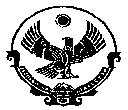 РЕСПУБЛИКА ДАГЕСТАНМКОУ «ХОТОЧИНСКАЯ СРЕДНЯЯ ОБЩЕОБРАЗОВАТЕЛЬНАЯ ШКОЛА»368353,  с. Хоточ, Гунибский район, Республика ДагестанОтчетпроведения онлайн-уроков финансовой грамотностив рамках весенней сессии ПроектаДиректор МКОУ «Хоточинская СОШ»                                                                Микаилов М.М.№Наименование образовательной организацииТема урокаМесяцДатаВремяЦелевая аудитория (указать класс)Количество слушателей1МКОУ «Хоточинская СОШ»«Все про кредит, или 4 правила, которые помогут достичь цели»     февраль28.02. 201912.459 112«Моя профессия- финансист»март01.03.201909:3010103«Моя профессия- педагог»            март04.03.201913:001194«Как защититься от кибермошенников? 7 правил безопасности в виртуальной среде»март15.03.201912:301195«Что нужно знать про инфляцию»Март20.03.201912.451186«Моя профессия- бизнес- информатик»март21.03.201909.30109